1 неделя: «Наша Родина – Россия»         Расширение представлений о Москве – столице России, его достопримечательностях.         Расширение представлений о символике нашей страны – знать гимн, флаг, герб.         Продолжение знакомства с архитектурой и достопримечательностями родного города, Кронштадта, историей и культурой Санкт-Петербурга.         Воспитание бережного отношения к  наследию, гордости за жителей города, за достижения своей страны.Лексические темы:«Где я бывал, что там видал»«Москва – столица моей страны»«Путешествие по Санкт – Петербургу»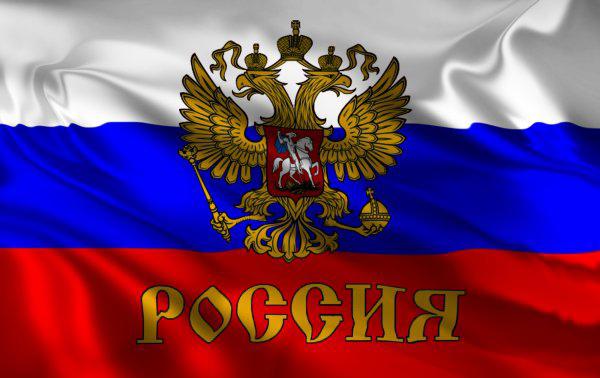 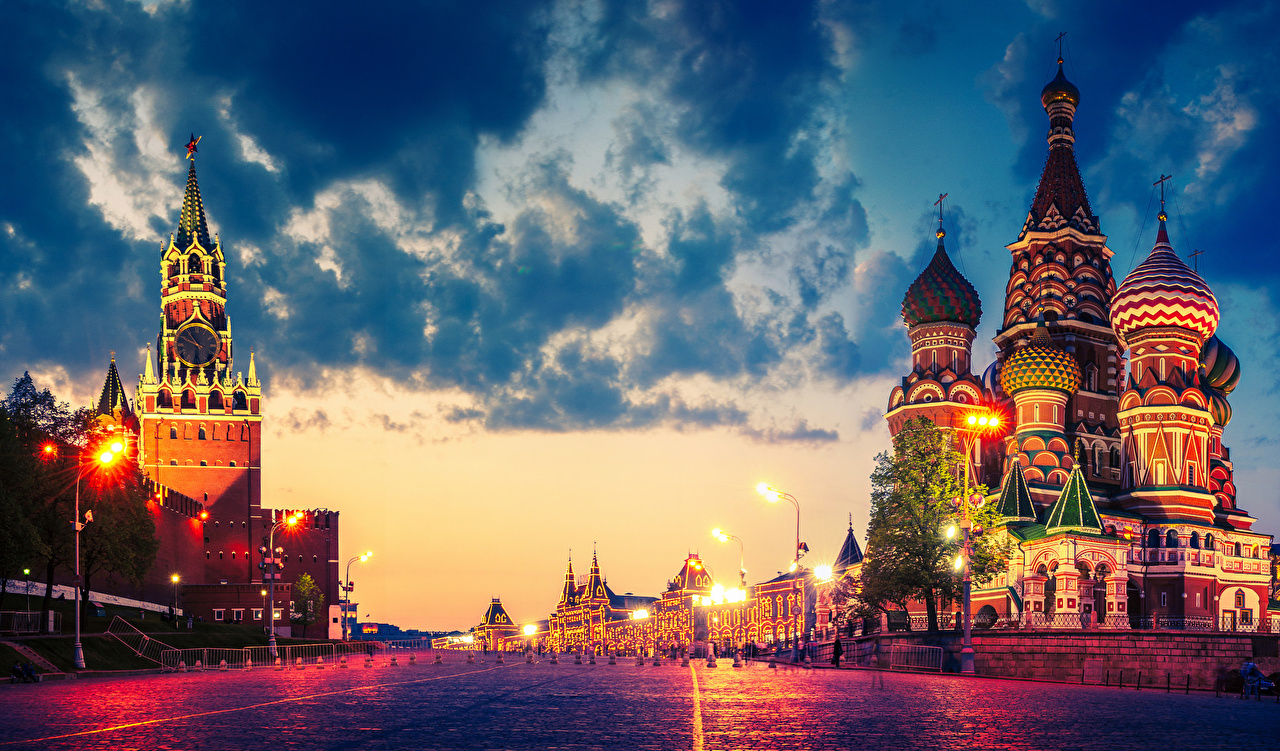 2 неделя: «Этот День Победы»           Расширение представлений о государственных праздниках, а именно Дне Победы.         Рассказы детям о том, что Земля – наш общий дом, на Земле много разных стран, важно жить в мире со всеми народами, знать и уважать их культуру, обычаи и традиции.          Расширение знаний о героях Великой Отечественной войны, о победе нашей страны в  Великой Отечественной войне.         Рассказы о преемственности поколений защитников Родины: от былинных богатырей до героев Великой Отечественной войны.Лексические темы:«День Победы», «Города герои»«Песни военных лет»«Кронштадт – город воинской славы»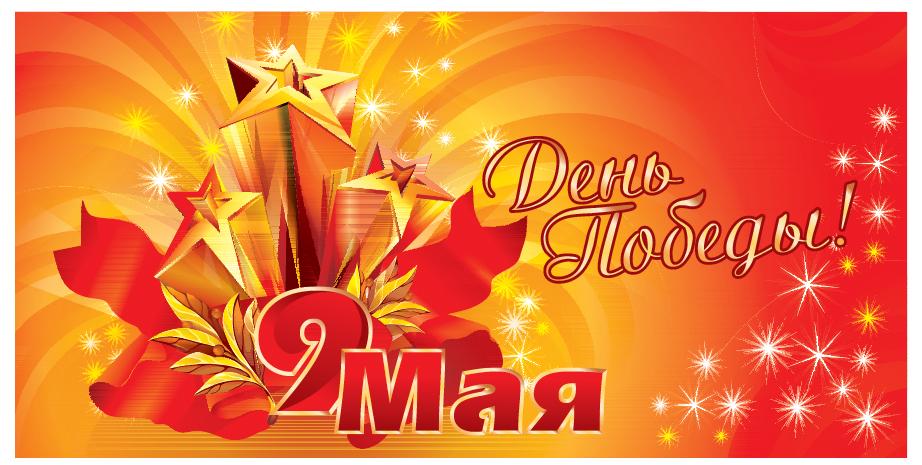 Познавательный проект: «Мы помним»Тематический утренник: «Этот День Победы»Экскурсии к памятным местам. Возложение цветов к памятнику погибшим в ВОВ воинам.3 неделя:«Кронштадт – любимый город. День города».Расширение представлений о нашем городе, его историческом и культурном наследии, о людях, работающих в нем, их профессиях. Воспитание любви к родному городу. Знакомство с музеями города, их назначением, музейными профессиями. Дать понятие о городе как «город-музей под открытым небом».Дать представление о профессии людей, которые работают в музее,ознакомление с внутренним оформлением и назначением помещений музея. Воспитывать активность, любознательность.Лексические темы: «Город – Музей»«Откуда пришло название - остров Котлин»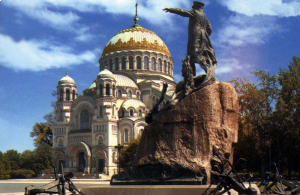 Познавательный проект:«Дом, в котором я живу», «Мосты, парки, форты»«Экскурсия в музей»Выставка детского творчества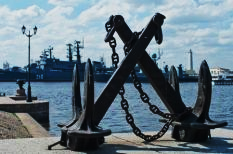 «Подарки любимому городу»Экскурсия с родителями вКронштадтский музейКВН «Знатоки Кронштадта»4 неделя: «Насекомые. Цветы».           Формирование обобщенных представлений о лете как времени года; признаках лета.             Расширение представлений о влиянии тепла, солнечного света на жизнь людей, животных и растений; представлений о съедобных и несъедобных грибах, полевых цветах, насекомых.           Воспитание бережного отношения к природе, умения замечать красоту летней природы.            Отражение полученных впечатлений в разных видах детской деятельности.            Формирование представлений о безопасном поведении в лесу, на лугу, в поле.Лексические темы: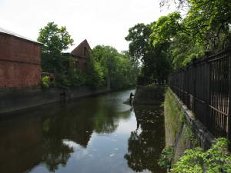 «Полевые цветы»«Насекомые», «Цветение деревьев»«Мы – друзья природы»«Охрана природы острова Котлин»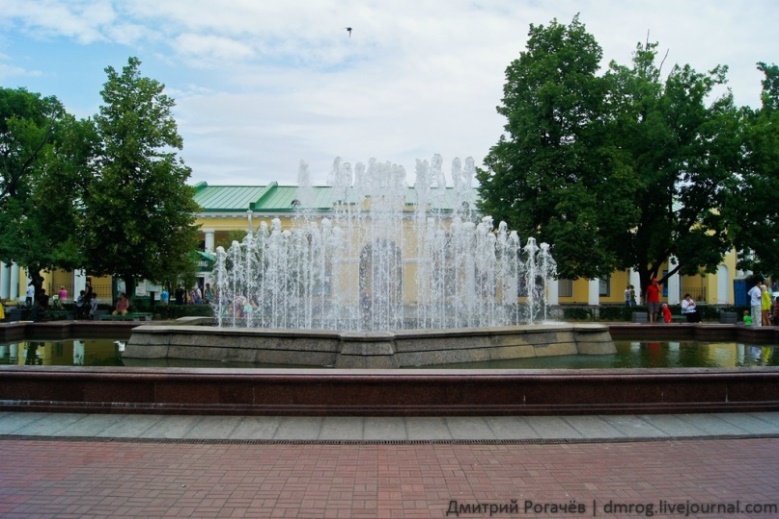 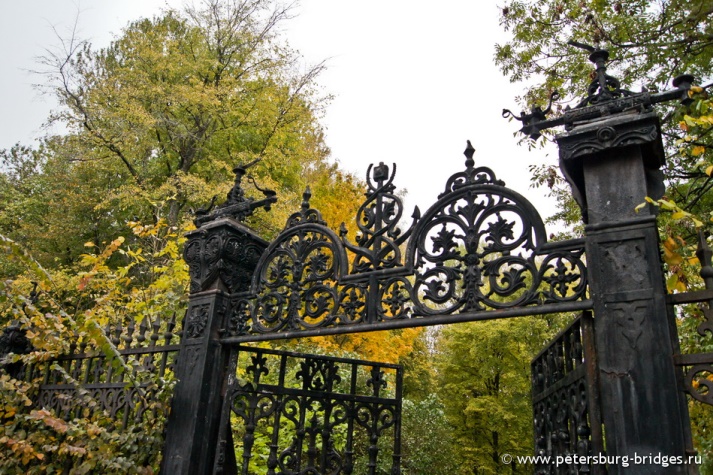 Познавательно – творческий проект: «Природа моего края»Выставка детских работ «Разноцветная сказка»